How to Get Journal Articles
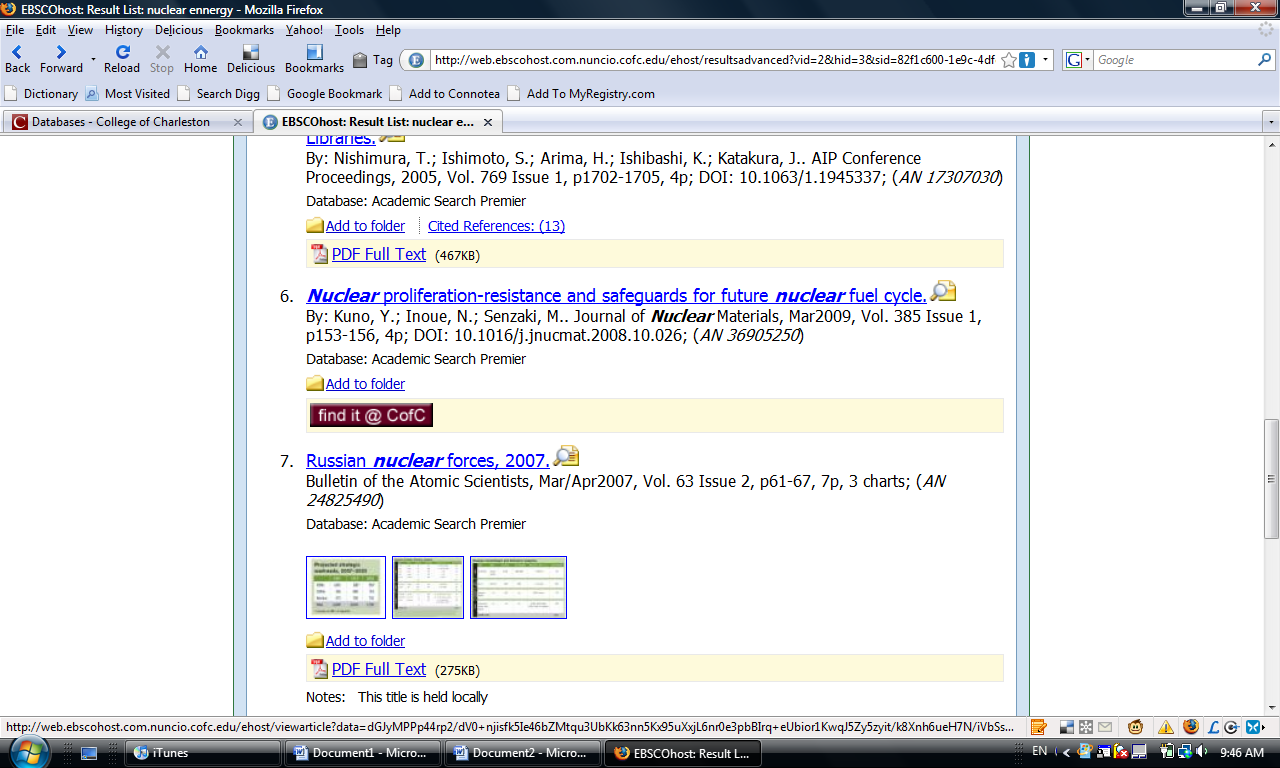 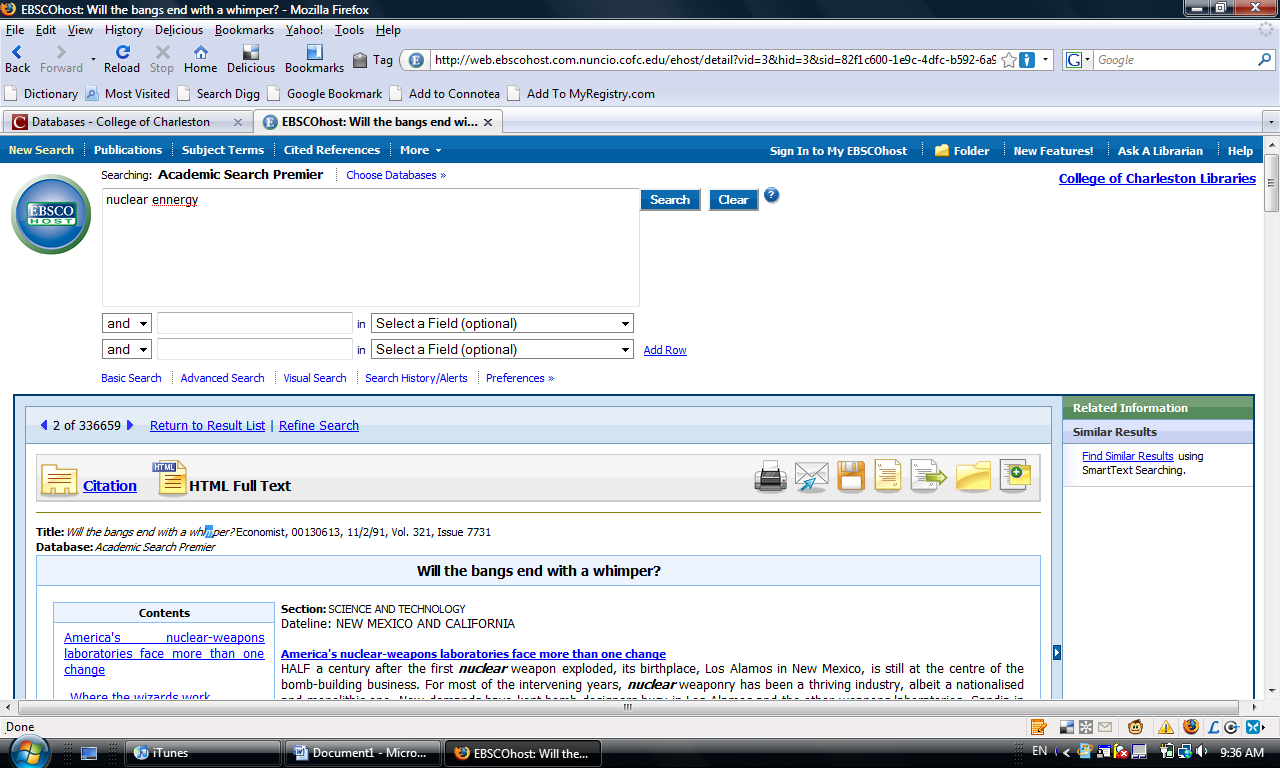 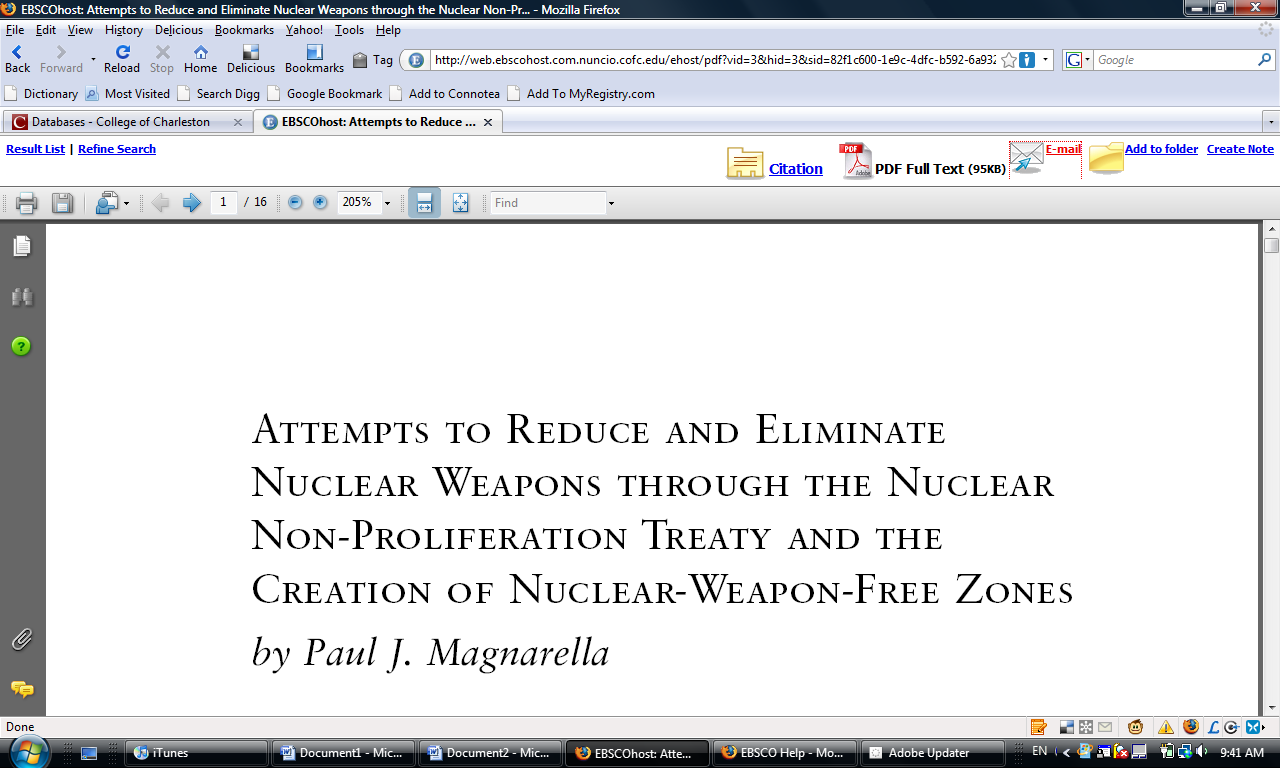 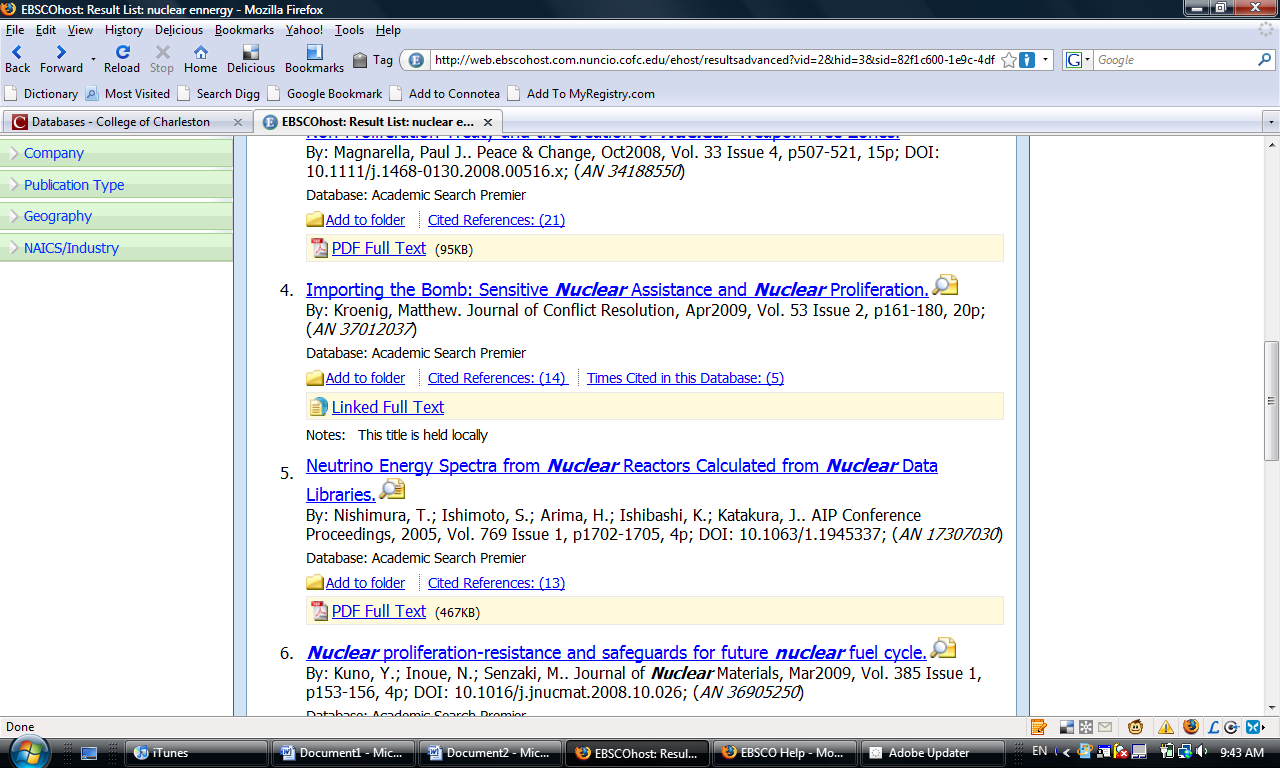 